* Letter grades will be decided upon after calculating the averages at the end of the semester and distribution of the averages will play a significant role in the evaluation of the letter grades.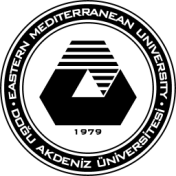 EASTERN MEDITERRANEAN UNIVERSITYSCHOOL OF COMPUTING AND TECHNOLOGYDEPARTMENT OF INFORMATION TECHNOLOGYCOURSE POLICY SHEET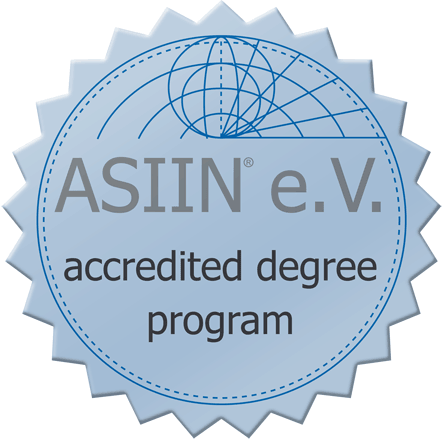 Course TitleInformation Technology FundamentalsCourse CodeITEC103TypeFull TimeSemester Fall/SpringCategoryAC (Area Core)Workload180 HoursEMU Credit(2,2,0) 3Prerequisite-LanguageEnglishLevel  First YearTeaching Format2 Hours Lecture and 2 Hour Lab per weekECTS Credit6Course Web Sitehttp:// staff.emu.edu.tr/halidesaricizmeliInstructor(s)Halide SarıçizmeliOffice Tel+90 392 6301661E-mail halide.saricizmeli@emu.edu.tr   Office NoCT111Course DescriptionThis course is an introduction to the world of Computing and Information Technology (IT). Today, we are all part of an exploding Information Society and in this dynamic new society people at homes, schools, institutions and businesses are engaged in an ever- growing partnership with computers. Computers and Information Technology are part of just about everything we do at work and at home. And the fact is that, computers will play an even greater role in our lives in the years to come.The course presents the basic description of information technology concepts, basic computer system hardware and software components, common terminology in information technology, application areas, and integration of computer system components.General Learning OutcomesOn successful completion of this course students should:	Define History of Computing (IT)             	Interpret the Components of a Computer System            	Calculate binary numbering systems	Define pervasive themes in information technology	Identify Information Technology Concept	Identify importance of Computer Network	Identify Computer Crimes, Security and Computer Ethics	Operate computers effectively	Practice Microsoft Office Tools such as Word, Excel, Power Point and Access as well as InternetTeaching Methodology / Classroom ProceduresThe course has 2 hours of lectures in a week mainly held in the form of a seminar.The practical aspect of the course is made-up of 2 hours/pw in order to provide the students with an experience of keyboarding, use of popular Microsoft Office tools such as Word and Excel as well as the use of Internet. Lecture notes and lab exercises are posted on the course web site. There are two written quizzes which are held one week before the midterm and final exam periods.There is a practical exam from Microsoft Office tools.There is a written midterm exam.There is a written final exam. There is no term project.Class attendance is compulsory.The student is responsible to check the course web site regularly and view the latest announcements.Course Materials / Main ReferencesText Book:LaBerta, Catherine. Computers are your future. 12th ed. Boston, MA: Prentice Hall, 2012. Print. ISBN NO: 0-13-254518-7Lecture Notes:All course materials are also available online in PPT format on course web site.Weekly Schedule / Summary of TopicsWeekly Schedule / Summary of TopicsWeek 1Introduction to the course procedures, introduction to the computing facilities used in the departmentWeek 2History of computing technology: Social history of computing impacts,  Development of user interaction, History of the InternetWeek 3Computers and You : Understanding the computer basic Definitions, Input Processing, Output, Storage, Communications and the information processing cycle in Action Week 4Binary numbering System: what is numbering system? converting binary to decimal and decimal to binary, calculations(additions).Week 5System Unit: How computers represent data, introducing the system unit, inside the system unit, what’s on the motherboard, what’s on the outside of the boxWeek 6Input, output and storage: Input devices, output devices, storage devicesWeek 7System Software: The operating system, exploring popular operating system, system utilities.Week 8-9MIDTERMWeek 10Application software:  General purpose application, Tailor made application, standalone programs , Integrated programs and software suites, system requirements and software versions, software license and registration, installing and managing application softwareWeek 11The Internet & The World Wide Web: Web How the internet works, Accessing the internet, the internet and the web, finding information on the web, Exploring internet servicesWeek 12Networks:  Network fundamentals, advantages and disadvantages of networking, local area networks , Wide area networks.Wired & Wireless Communication:  Moving Data, Wired and wireless transmission media, Wired transmission via the public switched Telephone, Convergence, wired and wireless applications.Week 13Privacy, Crime and Security: Ethics, Privacy in cyberspace, computer crime and cybercrime, security, the encryption debate.Week 14Pervasive Computing: History of pervasive computing, Advantages of pervasive computing, Application of pervasive computing, Use of pervasive computing, problems and challengesWeek 15Ethics: Computer ethics of computer user, ethical principles, computer ethics for organizations, software privacy, Cloud Computing: characteristics of cloud computing, cloud computing service categories, cloud deployment method, advantages and disadvantages of cloud computing, the future of cloud computing.Week 16-18FınalRequirementsEach student can have only one make-up exam. One who misses an exam should provide a medical report or a valid excuse within 3 days after the missed exam. The make-up exam is done at the end of the term and covers all the topics. No make-up exam is given for the quizzes.Students who fail to attend the lectures regularly may be given NG grade. Once the grades are announced, the students have only one week to do objection about their grades.It is the students’ responsibility to follow the announcement in the course web site. Method of AssessmentMethod of AssessmentMethod of AssessmentMethod of AssessmentMethod of AssessmentMethod of AssessmentEvaluation and GradingAssignmentsClass QuizzesLab QuizesMidterm ExamFinal ExamPercentage5 %15 %20%25 %35 %Grading Criteria *Grading Criteria *Grading Criteria *Grading Criteria *Grading Criteria *Grading Criteria *Grading Criteria *Grading Criteria *Grading Criteria *Grading Criteria *Grading Criteria *Grading Criteria *AA-B+BB-C+CC-D+DD-F90 -10085 - 8980 - 8475 - 7970 - 7465 - 6960 - 6456 - 5953 - 5550 - 5240 - 490 – 39